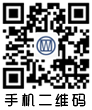 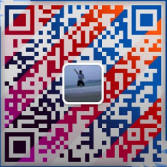 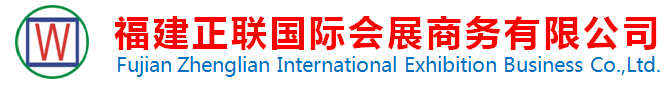 关于邀请参加2020年中国（尼泊尔）商品展览会的函为进一步促进中国与尼泊尔两国经贸关系发展,提升我国与尼泊尔的贸易规模和水平,商务部外贸发展局将在尼泊尔加德满都与第9届尼泊尔国际贸易博览会同期举办2020年中国(尼泊尔)商品展览会，参展有关事项如下：一、展会基本情况名称：2020年中国(尼泊尔)商品展览会时间：2020年3月19日-23日地点：加德满都规模: 1000平方米二、参展范围农业机械；电机、机械及零件;车辆及零配件;太阳能设备;工具、五金、建筑材料、涂料、灯具;医疗器械、中药及保健品;纺织品及服装;家电、数码产品;轻工及日用消费品;食品饮料、罐头及调料;个人护理、美容美发产品;公用品及礼品;饰品及手工艺品等。三、展会概况2020年中国(尼泊尔)商品展览会将与第9届尼泊尔国际贸易博览会同期同场地举办。尼泊尔国际贸易博览会是目前尼泊尔境内规模最大的综合性展览会,由尼泊尔工商联合会主办。2019年尼泊尔国际贸易博览会有来自中国、尼泊尔、印度、巴基斯坦、孟加拉、泰国等国共计300多家企业参展,超过12万观众参观,展会效果显著,对尼泊尔与周边国家的经贸交流,起到了积极的促进作用。四、报名联系方式姓名手机号(微信同手机号)办公室座机QQ林文佺139050333250593-65579863001022398陈 超187593807860593-65675863001098704陈 璐187593807160593-67950083001053481